Publicado en  el 23/12/2015 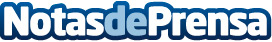 El primer Simposium de Tenis Canario se celebrará en Tenerife el 23 de eneroDatos de contacto:Nota de prensa publicada en: https://www.notasdeprensa.es/el-primer-simposium-de-tenis-canario-se Categorias: Canarias Tenis http://www.notasdeprensa.es